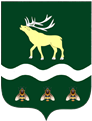 АДМИНИСТРАЦИЯЯКОВЛЕВСКОГО МУНИЦИПАЛЬНОГО РАЙОНА ПРИМОРСКОГО КРАЯ ПОСТАНОВЛЕНИЕ О внесении изменений в постановление от 28.10.2022 № 556-па «Об утверждении положения о Межведомственной комиссии по профилактике правонарушений и обеспечению правопорядка, благополучия и безопасности жителей Яковлевского муниципального района» В связи с кадровыми изменениями в Администрации Яковлевского муниципального района, руководствуясь уставом Яковлевского муниципального района, Администрация Яковлвеского муниципального района ПОСТАНОВЛЯЕТ:Внести в приложение №  2 (Состав Межведомственной комиссии по профилактике правонарушений и обеспечению правопорядка, благополучия и безопасности жителей Яковлевского муниципального района) к постановлению Администрации Яковлевского муниципального района от 28.10.2022 № 556-па «Об утверждении положения о  Межведомственной комиссии по профилактике правонарушений и обеспечению правопорядка, благополучия и безопасности жителей Яковлевского муниципального района»  изменения, изложив его в новой редакции, согласно приложению к настоящему постановлению.2. Разместить настоящее постановление на официальном сайте Администрации Яковлевского муниципального района.3. Контроль за исполнением настоящего постановления возложить на заместителя главы Администрации Яковлевского муниципального района Шилова С.А.Глава района – глава АдминистрацииЯковлевского  муниципального  района                                    А.А. КоренчукУТВЕРЖДЕНО постановлением Администрации Яковлевского муниципального районаот  _______________  № _________-паС О С Т А ВМежведомственной комиссии по профилактике правонарушений и обеспечению правопорядка, благополучия и безопасности жителей Яковлевского муниципального районаЛИСТ СОГЛАСОВАНИЯпроекта постановления  Администрации Яковлевского муниципального районаО внесении изменений в постановление от 28.10.2022 № 556-па «Об утверждении положения о Межведомственной комиссии по профилактике правонарушений и обеспечению правопорядка, благополучия и безопасности жителей Яковлевского муниципального района»Постановление разослать:Заместителям главыОтдел образованияДума Яковлевского муниципального районаОтделение полиции № 12 МОМВД России «Арсеньевский»Отдел экономического развития Администрации Яковлевского МРОтдел молодежной политики и спорта Администрации Яковлевского МРОтдел опеки и попечительства Администрации Яковлевского МРОтдел жизнеобеспечения Администрации Яковлевского МР Отдел по исполнению административного законодательства Яковлевского МРКДН и ЗП Администрации Яковлевского МРКГКУ «ПЦЗН» в Яковлевском муниципальном районеОтдел по Яковлевскому муниципальному району КГКУ «Центр социальной поддержки населению Приморского края»Филиал по Яковлевскому району ФКУ УИИ ГУФСИН России по Приморскому краюКГБУГ «Арсеньевская ГБ»Отделение помощи семьям и детям КГАУСО «АРСЦН «Ласточка» на территории Яковлевского МРСайт Администрации Яковлевского МР«_____»____________20___г.от11.01.2023с. Яковлевка№  6   -паКоренчук Алексей Александрович- глава района - глава Администрации Яковлевского муниципального района – председатель комиссии Подложнюк Егор Геннадьевич- первый заместитель главы Администрации Яковлевского муниципального района – заместитель председателя комиссии Воробей Олег Васильевич- начальник ОП № 12 МОМВД России «Арсеньевский», майор полиции – заместитель председателя комиссии Пояркова Анна Анатольевна-и.о. начальника отдела по исполнению административного                законодательства Администрации Яковлевского муниципального района – секретарь комиссии Члены комиссии:Члены комиссии:4. Шилов Сергей Александрович- и.о. заместителя главы Администрации Яковлевского муниципального района 5. Новикова Валентина Васильевна6. Базыль Нелли Владимировна- и.о. заместителя главы Администрации-начальника отдела образования- председатель Думы Яковлевского муниципального района7.  Шамрай  Юрий Станиславович- начальник отдела экономического развития Администрации Яковлевского муниципального района8. Шилова Наталья Сергеевна- начальник отдела молодёжной политики и спорта Администрации Яковлевского муниципального района9. Котенок Владимир Иванович- начальник отдела опеки и попечительства Администрации Яковлевского муниципального района10. Вишняк Максим Николаевич - и.о. начальника отдела жизнеобеспечения Администрации Яковлевского муниципального района11. Сысоева Вера Юрьевна- главный специалист КДН и ЗП Администрации Яковлевского муниципального района12. Костенко Светлана Владимировна-  директор МКУ «Управление культуры»13. Герасименко Татьяна Николаевна-  начальник отделения КГКУ «ПЦЗН» в Яковлевском муниципальном районе 14. Захаревич Лилия Анатольевна- начальник отдела по Яковлевскому муниципальному району КГКУ «Центр социальной поддержки населению Приморского края»15. Навроцкий Евгений Владиславович- и.о. начальника филиала по Яковлевскому району  ФКУ УИИ ГУФСИН России по Приморскому краю, капитан внутренней службы 16. Аплюшкина  Людмила Георгиевна- главный врач КГБУЗ «Арсеньевская ГБ» 17. Соколова Надежда Анатольевна- специалист по работе с семьей отделения помощи семье и детям  КГАУСО «АРСЦН «Ласточка» на территории Яковлевского муниципального районаДолжностьИнициалы, фамилия Дата поступления документа на согласованиеЗамечания, подписьДата согласованияГлава района - глава  Администрации Яковлевского муниципального районаА.А. КоренчукЗаместитель главы Администрации  С.А. ШиловРуководитель аппаратаО.В. СомоваНачальник юридического отделаИ.В. Иванченко/полное наименование организации, адрес/И.о. начальника отдела по исполнению административного законодательства Администрации Яковлевского муниципального районаА.А. Пояркова               подписьинициалы, фамилия